				22 февраля 2022 г.Глубокоуважаемые  Коллеги!   Напоминаю, что в этом году состоится очередной организуемый Российской православной церковью с участием РАН и Правительства Москвы конкурс работ по естественным наукам памяти Митрополита Московского и  Коломенского  Макария (Булгакова).Конкурс проводится по трем трех номинациях:Научные исследования в области естественных и точных наук, имеющие высокое общественное и гражданское значение.Научные исследования в области рационального природопользования, экологии и охраны окружающей среды.Методы естественных и точных наук в изучении истории Церкви, христианских древностей и культурного наследия России и славянских стран, инновационные технологии, обеспечивающие высокое качество сохранения наследия.По каждой из номинаций лауреатам выдается диплом, медаль и выплачивается денежное содержание премии.  В 2022 году планируется установить следующий размер премии для лауреатов:ПЕРВАЯ ПРЕМИЯ                                              500 000 рублей,  ВТОРАЯ ПРЕМИЯ                                              300 000 рублей, ТРЕТЬЯ ПРЕМИЯ                                                250 000 рублей, ТРЕТЬЯ ПРЕМИЯ                                                250 000 рублей, МОЛОДЕЖНАЯ ПРЕМИЯ                                 150 000 рублей, МОЛОДЕЖНАЯ ПРЕМИЯ                                 150 000 рублей.Информация о более, чем  30-ти лауреатах двух предыдущих конкурсов, состоявшихся  в 2018 и 2020 годах, доступна на сайте www.m-fond.ru.Уверен, что среди специалистов, работающих в  Вашем учреждении, имеется  немало специалистов, которые могли бы стать достойными кандидатами на получение этой  престижной премии.Обращаю внимание, что прием заявок по  номинациям в области естественных наук продлен в этом году  до 01 июня 2022 г.Приложение: Условия конкурса научных трудов по естественным наукам 2022г.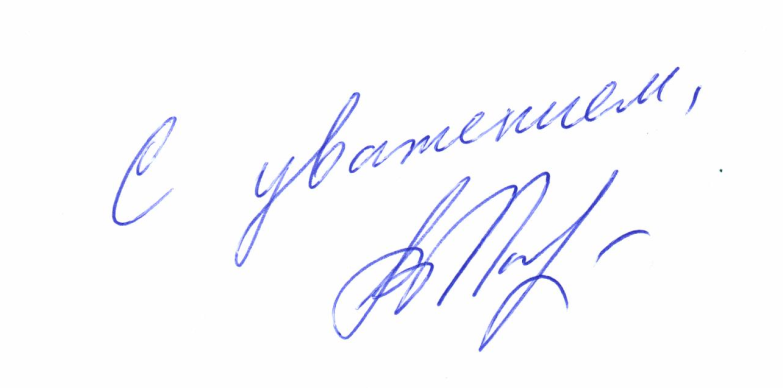 Председатель Экспертного совета  по естественным наукам  Макариевской премии по естественным наукамакадемик РАН В.Н. Пармон